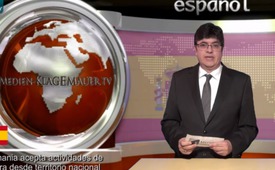 Alemania acepta actividades bélicas desde el territorio nacional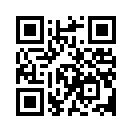 A finales de Noviembre el Ministro de Estado del Ministerio de Asuntos Exteriores informó en el Bundestag –Parlamento Alemán--, que la Embajada de EE.UU. informó en Agusto de 2016 que “los medios de comunicación globales de los EE.UU. para el apoyo a aeronaves sin tripulación* incluyen instalaciones de telecomunicaciones en territorio aleman (Ramstein).A finales de Noviembre el Ministro de Estado del Ministerio de Asuntos Exteriores informó en el Bundestag (Parlamento Alemán), que la Embajada de EE.UU. informó en Agusto de 2016 que “los medios de comunicación globales de los EE.UU. para el apoyo a aeronaves sin tripulación* incluyen instalaciones de telecomunicaciones en territorio aleman (Ramstein). Además informó que “Ramstein supone una cadena de misioness” como el planeamento, la vigilancia y la evaluación de las operaciones aéreas asignadas. El gobierno federal reconoce oficialmente y en toda su extensión el devastador potencial de la base militar en Ramstein, pero no hace nada para impedirlo.
Mientras tanto el contundente rearme en alemania continúa: 
• la estacion retransmisora** de Ramstein encargada del reconocimoiento aéreo y del control de drones sobre más de 104 países en Europa, Asia, Oriente Medio y Rusia está siendo ampliada. 
• en 2015 aprobó modernizar las armas nucleares.
• se nombrá a un comandante experimentado en la conducción de la guerra atómica. 
• varios millares de vehículos de combate fueron pintados con los colores de camuflaje del este europeo. 
• a finales de 2016 tuvo lugar el mayor suministro de armas de los últimos 20 años. A pesar del conocimiento de esta situación del gobierno federal no reacciona en absoluto. El gobierno federal está obligado a examinar el cumplimiento del derecho internacional e investigar todos los asesinatos conocidos producidos por drones norteamericanos.
Asímismo Alemania tiene desde 1952 el derecho de anular el estacionamiento de soldados y la facilitación de terreno para cuarteles militares con un plazo de dos años. La frecuentemente citada frase de Willy Brand “del territorio alemán nunca más deberá iniciarse una guerra” pertenece aparentemente al pasado.
 
 
*    en lenguaje común denominados “drones”
**  una estacion retransmisora posibilita la transmision de datos a segmentos lejanos
***       contrato de estancía de fuerzas armadas del exterior en Alemania (BGB 1955 pag.253)de sch.Fuentes:http://home.nuoviso.tv/total/10333Esto también podría interesarle:---Kla.TV – Las otras noticias ... libre – independiente – no censurada ...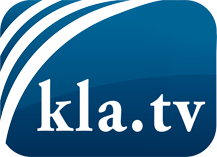 lo que los medios de comunicación no deberían omitir ...poco escuchado – del pueblo para el pueblo ...cada viernes emisiones a las 19:45 horas en www.kla.tv/es¡Vale la pena seguir adelante!Para obtener una suscripción gratuita con noticias mensuales
por correo electrónico, suscríbase a: www.kla.tv/abo-esAviso de seguridad:Lamentablemente, las voces discrepantes siguen siendo censuradas y reprimidas. Mientras no informemos según los intereses e ideologías de la prensa del sistema, debemos esperar siempre que se busquen pretextos para bloquear o perjudicar a Kla.TV.Por lo tanto, ¡conéctese hoy con independencia de Internet!
Haga clic aquí: www.kla.tv/vernetzung&lang=esLicencia:    Licencia Creative Commons con atribución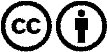 ¡Se desea la distribución y reprocesamiento con atribución! Sin embargo, el material no puede presentarse fuera de contexto.
Con las instituciones financiadas con dinero público está prohibido el uso sin consulta.Las infracciones pueden ser perseguidas.